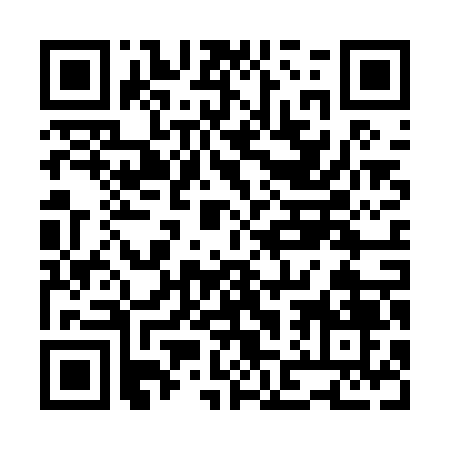 Ramadan times for Bhasandal, BangladeshMon 11 Mar 2024 - Wed 10 Apr 2024High Latitude Method: NonePrayer Calculation Method: University of Islamic SciencesAsar Calculation Method: ShafiPrayer times provided by https://www.salahtimes.comDateDayFajrSuhurSunriseDhuhrAsrIftarMaghribIsha11Mon4:594:596:1312:113:346:096:097:2312Tue4:584:586:1212:103:346:096:097:2313Wed4:574:576:1112:103:346:096:097:2414Thu4:564:566:1012:103:346:106:107:2415Fri4:554:556:0912:103:346:106:107:2416Sat4:544:546:0812:093:346:106:107:2517Sun4:534:536:0712:093:346:116:117:2518Mon4:524:526:0712:093:346:116:117:2619Tue4:514:516:0612:083:346:126:127:2620Wed4:504:506:0512:083:336:126:127:2621Thu4:494:496:0412:083:336:126:127:2722Fri4:484:486:0312:083:336:136:137:2723Sat4:474:476:0212:073:336:136:137:2824Sun4:464:466:0112:073:336:136:137:2825Mon4:454:456:0012:073:326:146:147:2826Tue4:444:445:5912:063:326:146:147:2927Wed4:434:435:5812:063:326:146:147:2928Thu4:424:425:5712:063:326:156:157:3029Fri4:414:415:5612:053:326:156:157:3030Sat4:404:405:5512:053:316:156:157:3131Sun4:394:395:5412:053:316:166:167:311Mon4:384:385:5312:053:316:166:167:312Tue4:374:375:5212:043:306:166:167:323Wed4:364:365:5112:043:306:176:177:324Thu4:354:355:5012:043:306:176:177:335Fri4:344:345:5012:033:306:176:177:336Sat4:334:335:4912:033:296:186:187:347Sun4:324:325:4812:033:296:186:187:348Mon4:314:315:4712:033:296:196:197:359Tue4:304:305:4612:023:286:196:197:3510Wed4:294:295:4512:023:286:196:197:36